豐田五味屋 志工召募許自己與孩子一個回憶可曾想過…身為大學生的你/妳，除了必修學分-課業、社團、愛情外，選擇在東華大學讀書還有什麼是你/妳可以驕傲的告訴大家「因為我在花蓮，我才能…」?大學畢業後的你/妳，下次造訪花蓮時，有沒有衝動就是想要見到某一個人？付出四年努力後，除了帶走一張畢業證書外，你/妳還會帶走什麼？大學求學過程中，有沒有思考過付出與收穫之間的關係與價值是什麼？一個邀請…五味屋位於花蓮縣壽豐鄉豐田火車站前，是古意盎然的社區公益二手商店，在花蓮讀書的你/妳，曾經造訪過嗎？五味屋自開幕以來，從來沒有間斷對社區弱勢學童的關懷；現在我們要邀請你/妳一起加入對弱勢學童的關懷與行動，透過參與社區公益二手商店經營的方式，陪伴偏鄉弱勢兒童青少年。（五味屋詳情參閱http://5wayhouse.org/）2014年的寒假，招募各地學子來參與我們的營運和生活，只要你對孩子有耐心、對商店經營有興趣、對倉儲管理有一套，有意願到五味屋陪孩子一起學習，即可提出申請。時間103年1月18日起至2月10日(1/28~2/1休假)：9AM～5PM，備有中餐，和孩子一起享用。每週二週三排休(2/4-5除外)，避免請假。願意接受排班並穩定出席者，優先錄用。志工加入方式網路報名：即日起至http://5wayhouse.org/sec05p02.html填寫報名表你的福利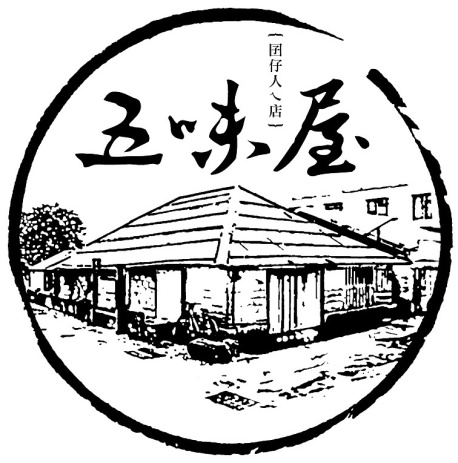 參與二手商店運作管理及孩童互動培訓相關課程。享有五味屋商品折扣優惠。領有志工服務證明。享有期中、期末聚餐。志工服務績效良好，可轉為五味屋工讀。志工講習1.   需先經過一次志工說明與約定，並實習至少兩日，方能開始擔任寒假志工。2.   實習日期：1/4、1/5、1/11、1/12、1/18、1/19可擇兩日參與。五味屋志工業務負責人：任亮欣Email：mimisnoopy813@gmail.com電話：(03)8632909 